أ.د. بشرى محمود صالح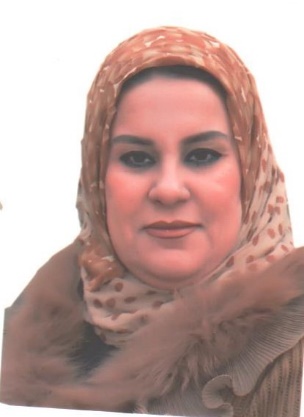 professor Dr.Bushra Mahmoud Salehالمرتبة العلمية :  أستاذ منذ عام 2013. رقم الهاتف : 07712900450 / 07901542323البريد الإلكترونية :Sdrbushra@yahoo.com   / dr.bushra.m.sa@gmail.com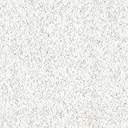 دكتوراه في التاريخ الحديث والمعاصر/ جامعة بغداد/ كلية الآداب عام 2005.ماجستير في التاريخ الأوربي/ جامعة بغداد/ كلية الآداب عام 1997.باحثة في مركز المستنصرية منذ عام 1999 ولحد الآن، ومن مؤسسي قسم المجتمع المدني وحقوق الإنسان في المركز عام 2005، حالياً رئيس قسم الدراسات التاريخية/ مركز المستنصرية للدراسات العربية والدولية.حاصلة على وسام المؤرخ العربي عام 2016.عضو اتحاد المؤرخين العرب/ عضو رابطة التدريسيين العراقيين/ عضو نقابة الصحفيين العراقيين/ عضو نقابة المعلمين العراقيين عضو اكادمية ريمار التركية في اسطنبول عضو منظمة حمورابي لحققوق الانسان .عضو هيئة تحرير مجلة مركز المستنصرية للدراسات العربية والدوليةعضو هيئة تحرير مجلة المقدمة للدراسات الانسانيةوالاجتماعية التي تصدر عن جامعة باتنة  في الجزائرمراجع ومقوم علمي في المنصة الجزائرية للبحوث والدراسات الانسانية والاجتماعيةمحاكم التفتيش الإسبانية (1480-1516م) / عمان الأردن، عام 2005.التطورات السياسية في أوربا منذ الثورة الفرنسية إلى الحرب العالمية الأولى 1914/ بغداد، عام 2009.العولمة وانعكاساتها على الوطن العربي/ جامعة باتنة/ تونس عام 2011.كوبا والعالم العربي 1959 _ 1973 ( دراسة في التاريخ السياسي ) ايداع في دار الحداثة للطباعة والنشر بغداد 2021 .محاكم التفتيش الاسبانية 1480 _ 1598 دار الحداثة للطباعة والنشر ايداع في دار الكتب والثائق بغداد 2021 .نشر أكثر مكن (64) بحث أكاديمي في مجلات علمية محكمة داخل العراق وخارجه منها (23) بحث في مجال حقوق الإنسان ومؤسسات المجتمع المدني ونشر العديد من المقالات الخاصة بالأسرة وحقوق الطفل.المشاركة بورقة بحثية في (24) مؤتمر دولي داخل العراق وخارجه في عمان الأردن، وبيروت، والقاهرة، وسوريا، وتونس والجزائر، وتركيا، وليبيا والمشاركة في العديد من الحلقات النقاشية داخل العراق وخارجه.المشاركة في (4) دورات تدريبية خارج العراق منها في هولندة، مركز الصحافة العالمي، وعمان/ الأردن والقاهرة، وتونس والمتعلقة بمجال المواطنة وحقوق الإنسان.السفر إلى كل من إسبانيا وفرنسا وإيطاليا عام 2015 للاطلاع على أهم النشاطات العلمية للجامعات الأوربية هناك ضمن برنامج المشاريع الريادية الذي أقامته وزارة التعليم العالي والبحث العلمي عام 2015.الإشراف على العديد من اطاريح الدكتوراه ورسائل الماجستير في جامعة بغداد والمستنصرية، ومعهد التاريخ العربي للدراسات العليا والمعهد العراقي للدراسات العليا.خبير علمي للعشرات من أطاريح الدكتوراه، ورسائل الماجستير في جامعة بغداد والمستنصرية وجامعة تكريت، والموصل، وجامعة البصرة، وجامعة واسط وجامعة الأنبار وجامعة ديالى وجامعة بابل .مقوم علمي للعديد من البحوث العلمية داخل العراق وخارجه. مناقشة العديد من رسائل الماجستير والدكتوراه في جامعة بغداد، المستنصرية، وجامعة تكريت، وجامعة الموصل، وجامعة ديالى، وجامعة الأنبار وجامعة البصرة والجامعة العراقية يتجاوز عددها أكثر من خمسين ما بين ماجستير ودكتوراه، إضافة إلى ترأس العديد من المناقشات العلمية .ممارسة التدريس في الدراسات العليا مرحلة الماجستير/ كلية الاداب/ الجامعة العراقية عام 2014.ممارسة التدريس: التدريس في كلية الآداب وكلية التربية/ قسم التاريخ/ الجامعة المستنصرية / المرحلة الثالثة والرابعة منذ عام 2006 إلى عام 2012.الحصول على العديد من كتب الشكر والتقدير تجاوز المئة كتاب ما بين وزارة التعليم العالي والبحث العلمي وما بين رؤساء الجامعات.